[EPIC] RING OF ENERGY INVULNERABILITYAura: Strong Abjuration; CL 23rd; Slot: Finger; Price: 296,200gp; Weight: -DESCRIPTION“This ornate mithril and platinum ring is set with a center brilliant, blue sapphire stone, and four smaller blue diamonds. Once worn, the rings elemental enchantments course thru the wearers body rendering them invulnerable to the elements.”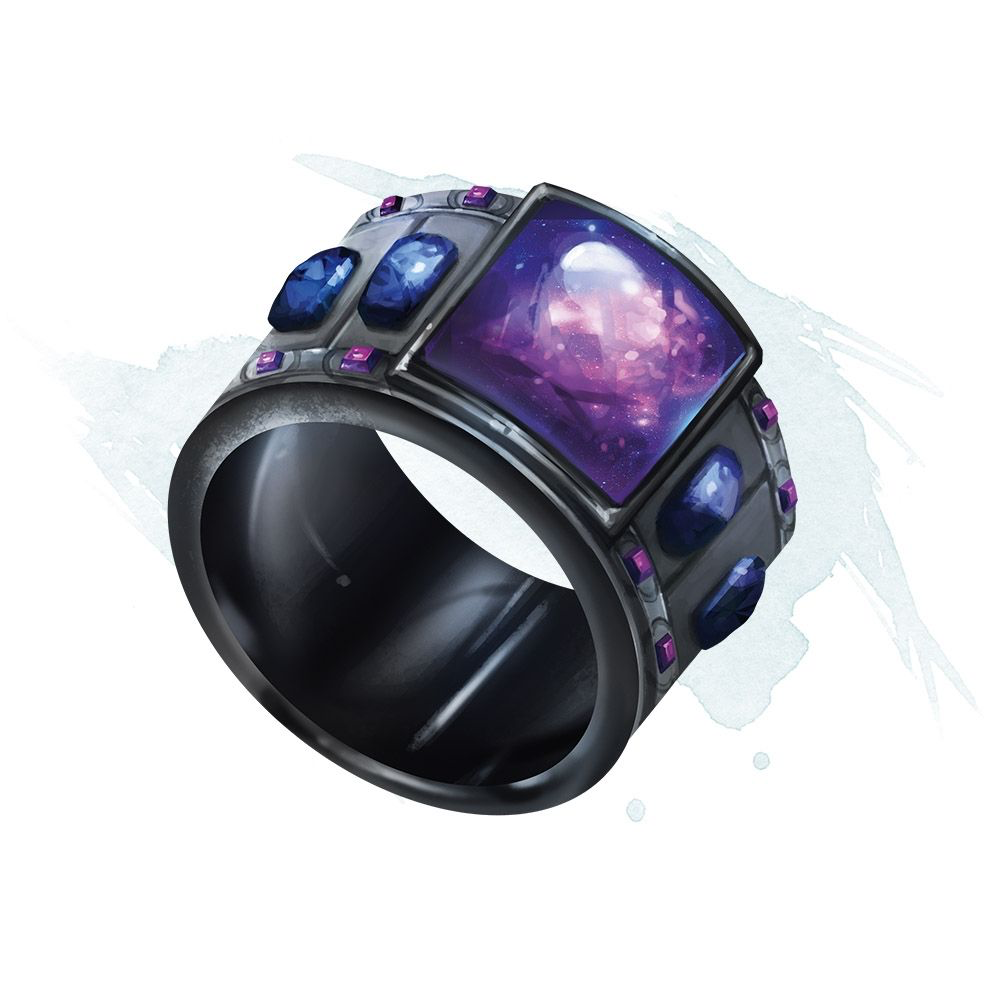 This ring functions as a ring of energy immunity for the 5 basic types of energy—fire, cold, electricity, acid, and sonic. The wearer takes no damage from energy of any of these types.Activation: Continuous Craft Skill (Dwarvencraft): +2 hardness, +10 item hit points and +2 to all saving throwsRestriction (Ring): n/aSocket (1): (empty)Special Abilities: Called; Everbright Item Qualities: Socketed Body Slot: Ring/FingerCategory: EpicRUNESMaster Rune of the Elements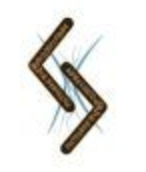 “This rune pressed onto this ring bears the dwarven rune for elemental magic, allowing the wearer to adapt to their elemental surroundings.”Function: (activated - swift) Description: 2/day – a wearer can adapt his body to a hostile environment. The change must be keyed to a specific surrounding: water, acid, extreme heat, extreme cold, an elemental plane, etc. If the power works, the user not only survives, but they can also behave like a native organism. He can breathe and move normally, suffering no damage from the environment. Duration: 1 round/level.Price: +2 bonusCONSTRUCTION REQUIREMENTSAura: Strong AbjurationCaster Level: 23rd Craft Feat: Forge Epic RingCraft Skill: Dwarvencraft [DC28], Gemcraft [DC23]Socket (1): EmptyDwarven Runes: Elements (Master)Material Components: Mithril (x1), Platinum (x1), Blue Sapphire (1x), Blue Diamonds (4x), Manacite (Radiant/Old)Alchemical Reagents: Draconic EssenceSpecial Abilities: Called [+1]; Everbright [+1]Item Qualities: Socketed [1,200gp]Spell Prerequisites: Invulnerability to ElementsForge/Tools: Elemental Forge; Anvil of Fire, Manacite Refiner, Hammer of the Dwarfsmith, Gemcarver’s Tools